Unterrichtsreihe Digital Storytelling: 
Zukunftsgeschichten – Ein lyrischer Blick in die Zukunft  AB 2 AkrostichonMein Akrostichon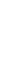 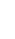 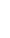 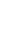 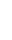 